Publicado en Murcia el 27/12/2019 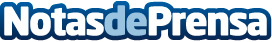 La Clínica Veterinaria de Ronda Sur lanza un plan de salud para gatosLa Clínica Veterinaria de Ronda Sur de Murcia lanza un plan de salud para gatos bautizado como +VidaPlan. Se trata de un servicio para prevenir las dolencias más comunes entre los felinos y detectar sus problemas de salud a tiempo. Los usuarios ahorrarán hasta un 40% en gastos veterinariosDatos de contacto:María Jesús Orellana679396279Nota de prensa publicada en: https://www.notasdeprensa.es/la-clinica-veterinaria-de-ronda-sur-lanza-un Categorias: Murcia Veterinaria Mascotas http://www.notasdeprensa.es